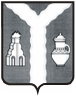 ПОСТАНОВЛЕНИЕ11 декабря 2023 г.                                                                                                     № 1572В соответствии с Федеральным законом от 27.07.2010 № 210-ФЗ «Об организации предоставления государственных и муниципальных услуг», на основании ст. 7, ст. 34.1 Устава муниципального района «Город Киров и Кировский район» Кировская районная администрация ПОСТАНОВЛЯЕТ:1. Внести в постановление Кировской районной администрации от 12.09.2022 №1068 «Об утверждении административного регламента по предоставлению муниципальной услуги «Выдача разрешения на производство земляных работ на территории городского поселения «Город Киров» следующие изменения:           - в пункте 2.9 раздела 2 приложения к постановлению слова «срок предоставления муниципальной услуги - 7 дней» заменить на слова «срок предоставления муниципальной услуги - 5 дней»;	 2. Настоящее постановление вступает в силу с момента его подписания.Глава Кировскойрайонной администрации                                                                          И.Н. ФеденковО внесении изменений в постановление Кировской районной администрации от 12.09.2022 №1068 «Об утверждении административного регламента по предоставлению муниципальной услуги «Выдача разрешения на производство земляных работ на территории городского поселения «Город Киров» 